自動化印刷機MIU-04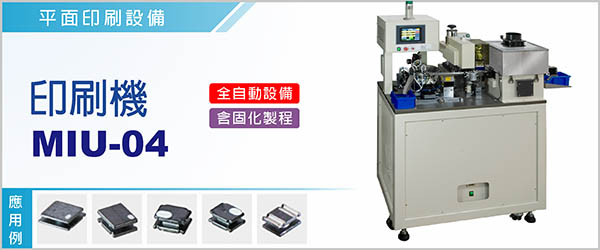 自動化印刷機MIU-04《機種：蓋印機》 ，是針對高導磁及易碎電子零件而研發的機種，功能可涵蓋印字及打點，特別是塗滿式的蓋印，效果接近網印方式。MIU-04，每台機器僅需使用約 0.2 個人力，也無需大量投資治具模組，為高效率、高生產力的印字固化設備。自動供料模組，更換規格快速，換規格時間約只需10分鐘。------------------------------------------------------------------------------------------------------------------------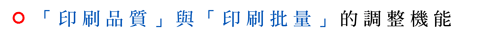 本設備每次可蓋印多個元件，蓋印個數依產品別變更設計，常態一次蓋印 3個元件。另可設定重複蓋印，增加塗膜厚度，強化印刷效果； 也可設定元件單次蓋印，節約時間提高產量。 印字機設有批量控制系統，當印字作業達到額定數量時，機台自動停機。
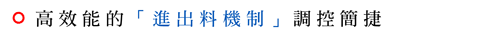 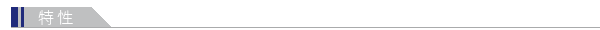 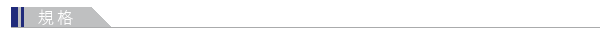 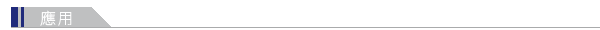 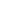 